План работы преподавателя Хохловой Н.Л. на период дистанционного обучения (14.11.2020г.)(разработан на основе действующих учебных программ, с учетом возможности дистанционного обучения)ПрограммаКлассДатаОписаниеСсылкиРесурсСольфеджиоОРПОбучение       4 года I  14.11Тема: Тон, полутон. Строение мажорной гаммы. 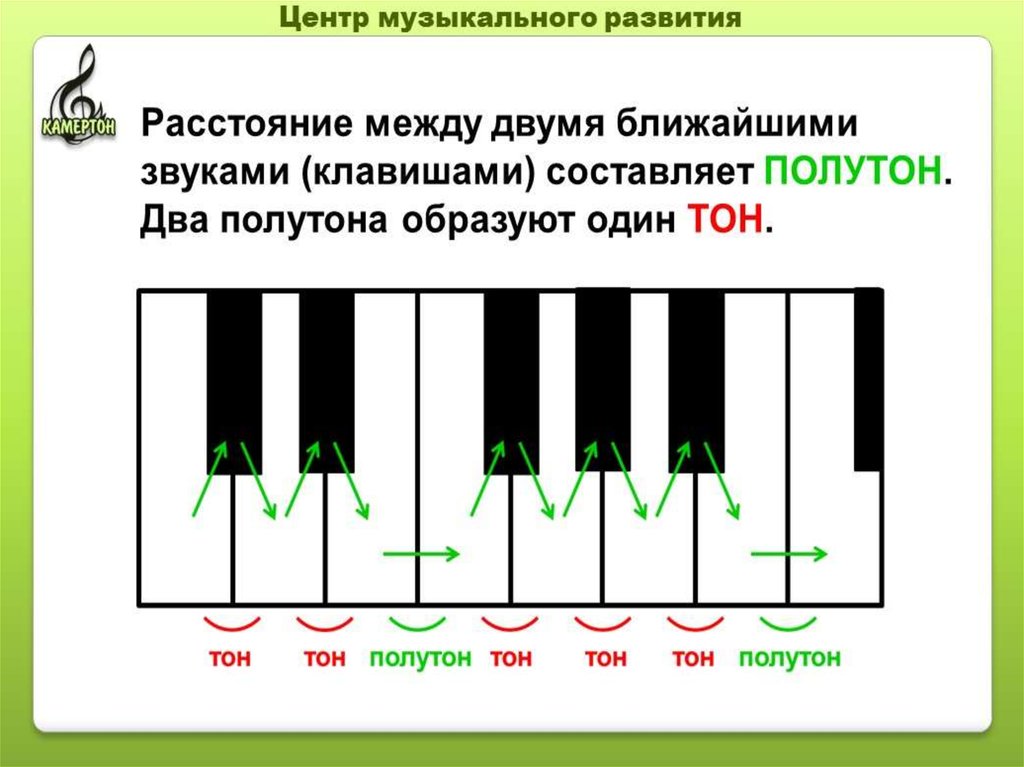 Все мажорные гаммы звучат похоже друг на друга, потому что у них одинаковое расстояние между звуками (одинаковое строение)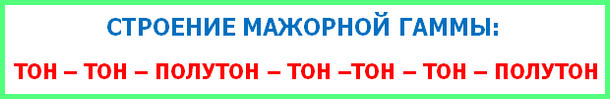 Рассмотрим строение гаммы До-мажор: 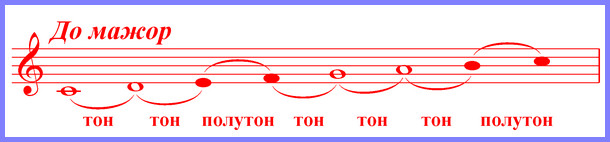 Задание: переписать гамму в нотную тетрадь ( простым карандашом) и отметить тоны и полутоны (ручкой).Петь гамму До мажор (см. ссылку)Из учебника сольфеджио петь №15 1) с названием нот, 2) со словами.Д.з.: № 15 петь нотами наизусть. В рабочей тетради стр. 12 №3, №4, №5. Задания с нотами выполняем простым карандашом. Готовое письменное задание сфотографировать и отправить преподавателю в ВК WhatsApp или на почту hohlova_natalya@inbox.ru Строение мажорной гаммыhttps://www.youtube.com/watch?v=I5a6uoKz-p4гамма До-мажорhttps://www.youtube.com/watch?v=iuJzBfai-eYWhatsApp ПочтаВКМузыка и окружающий мирОРПОбучение       4 года 114.11Тема:  Понятие жанра в искусстве. Задание: выучить определение: Жанр - это группа произведений, у которых есть общие признаки и свойства. Д.з. : Смотреть видео (см. ссылку), назвать 2-3 жанра из видеоhttps://www.youtube.com/watch?v=lGHq8_uMfjkWhatsApp ПочтаВКСольфеджиоОРПОбучение       4 года III 14.11Тема: Главные трезвучия лада (повторение).  Главными называются трезвучия, расположенные на главных ступенях. Задание: тему выучить и переписать в тетрадь. Петь караоке №221  (см. ссылку).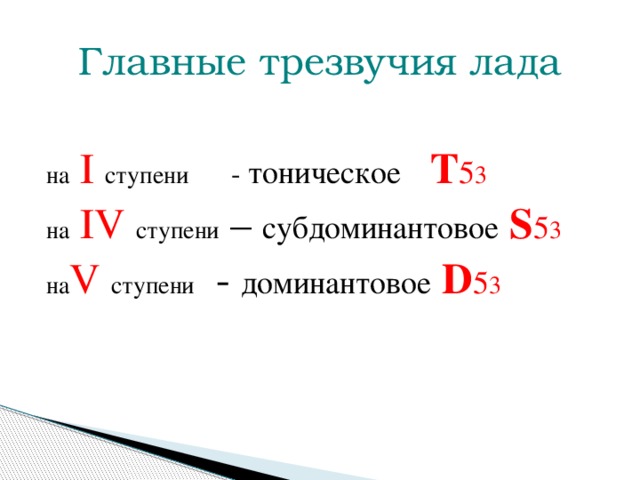 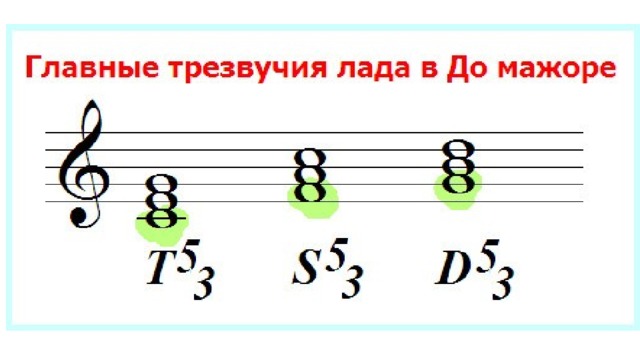 Д.з.: В р. тетради стр. 11 заполнить ми  минор по образцу: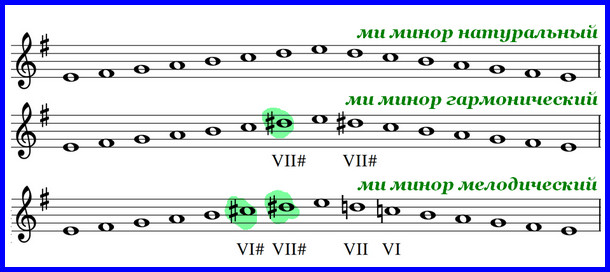 Выучить повторение: параллельными называются мажорная и минорная тональности с одинаковыми ключевыми знаками. Расстояние между параллельными тональностями 3 ступениДля мажора мы ищем минор, идём на 3 ступени вниз: Ля мажор -фа-диез минор. Для минора ищем мажор, идём на 3 ступени вверх: Си минор-Ре мажор.                                                   Заполнить таблицу в рабочей тетради Стр. 12 №2, см. подсказку на стр. 3. Готовое письменное задание  сфотографировать и отправить преподавателю в ВК WhatsApp или на почту hohlova_natalya@inbox.ru           3 класс № 221https://www.youtube.com/watch?v=H2sm9t1K6BMWhatsApp ПочтаВКМузыка и окружающий мирОРПОбучение       4 годаIII 14.11Тема: Ф.Шопен. Задание; смотреть видео. Прочитать Ф.Шопен. Жизненный и творческий путь  в учебнике М.Шорникова. Музыкальная литература 2 год обучения или найти краткую информацию в интернете. Д.з. Составить краткий план биографии Ф.Шопена.Ф.Шопенhttps://www.youtube.com/watch?v=aHYTZICwJCIСольфеджиоОбучение 8 лет514.11Тема: Субдоминантовое трезвучие с обращениями и разрешениями. Трезвучия построенные на главных ступенях лада – I, IV, V – называются трезвучиями главных ступеней лада. Своё название трезвучия берут от той ступени, на которой строятся. Трезвучие построенное от I ст. называется – тоническим, т.к. I ст. – тоника; от IV ст. лада, называется – субдоминантовым, т.к. IV ст. – субдоминанта; от V ст. лада, называется – доминантовым, т.к. V ст. – доминанта. Субдоминантовое трезвучие – неустойчиво, т.к. в его составе две неустойчивые ступени – 4 и 6. Субдоминантовое трезвучие (S53)  и его обращения (S6 и S64) требуют разрешения в тонический аккорд. При разрешении устойчивый звук остаётся на месте, а два неустойчивых звука переходят по ладовому тяготению на секунду вниз. Таким образом получается схема: S53 – T6                           S6 – T64     S64 – T 53.                                                                            Например:  Субдоминантовое трезвучие и его обращения разрешаются в тонический аккорд в До мажоре: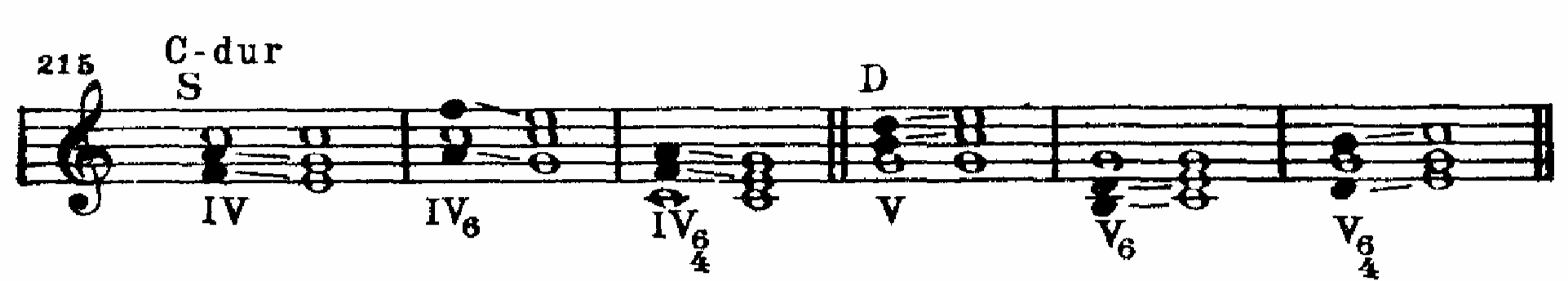 Задание: выучить тему, переписать в тетрадь по сольфеджио только текст курсивом и нотный пример. Сыграть нотный пример на инструменте.                                                                                                  Спеть Сольфеджио Б Калмыков, Г Фридкин 5 класс № 425 (см. ссылку)                                                                                                   Д.з.: Рабочая тетрадь стр. 9 №7,8,9. Готовое письменное задание сфотографировать и отправить преподавателю в ВК WhatsApp или на почту hohlova_natalya@inbox.ru5 класс № 425https://www.youtube.com/watch?v=c4RTEtK_RRwМузыкальная литература Обучение       8лет514.11Тема: Классицизм.                                                                                  Классици́зм (от лат. classicus «образцовый») — художественный стиль и эстетическое направление в европейской культуре XVII—XIX вв. Задание: смотреть видео, обратить внимание на основные черты классицизма в разных видах искусства. Д.з. Составить короткое сообщение на тему Классицизм, можно в формате ворд. Готовое задание отправить преподавателю в ВК WhatsApp или на почту hohlova_natalya@inbox.ru Классицизм в живописи, литературе и архитектуреhttps://www.youtube.com/watch?v=yHVzfKwg6Ig&feature=emb_logoWhatsApp ПочтаВК